№ п/пНаименование товара, работ, услугЕд. изм.Кол-воТехнические, функциональные характеристикиТехнические, функциональные характеристики№ п/пНаименование товара, работ, услугЕд. изм.Кол-воПоказатель (наименование комплектующего, технического параметра и т.п.)Описание, значение24.Лавочка со спинкойМФ 1.10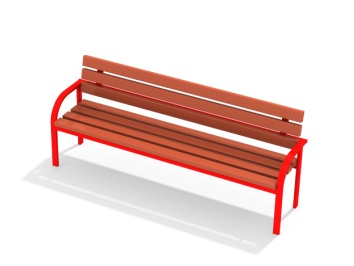 Шт. 1024.Лавочка со спинкойМФ 1.10Шт. 10Высота (мм) 85024.Лавочка со спинкойМФ 1.10Шт. 10Длина  (мм)210024.Лавочка со спинкойМФ 1.10Шт. 10Ширина  (мм)55024.Лавочка со спинкойМФ 1.10Шт. 10Высота сиденья (мм) 44024.Лавочка со спинкойМФ 1.10Шт. 10Применяемые материалыПрименяемые материалы24.Лавочка со спинкойМФ 1.10Шт. 10КаркасВ кол-ве 1шт. должен быть выполнен из металлической трубы сечением не менее 32 мм. И толщиной стенки 3,5мм.  24.Лавочка со спинкойМФ 1.10Шт. 10БрусВ кол-ве 7 шт. должен быть выполнен из бруса, сечением  не менее 40х90 мм.24.Лавочка со спинкойМФ 1.10Шт. 10МатериалыДеревянные бруски должны быть выполнены из сосновой древесины, подвергнуты специальной обработке и сушке до мебельной влажности 7-10%, тщательно отшлифованы  со всех сторон и покрашены в заводских условиях профессиональными двух компонентными красками. Металл покрашен полимерной порошковой краской. Заглушки пластиковые, цветные. Все метизы оцинкованы.